C. Odborné vzdělávání pro uplatnitelnost na trhu práce Odborné vzdělávání poskytuje mladým lidem vědomosti, dovednosti a kompetence potřebné pro výkon povolání nebo skupiny povolání a pracovních činností, které jim umožňují kvalifikovaně se uplatnit se na trhu práce. Zároveň rozvíjí jejich všeobecné vědomosti, dovednosti a klíčové kompetence potřebné pro jejich soukromý, občanský a pracovní život a pro další vzdělávání.Popis cíleCílem priority je vytvoření optimální oborové skladby a revize rámcových vzdělávacích programů navazující na první implementační období Strategie 2030+. Obsahem je inovovaná oborová soustava středního vzdělávání, inovace obsahu rámcových vzdělávacích programů v jednotlivých oborech vzdělání, usnadnění přístupu absolventů na trh práce, zlepšení kvality středoškolského vzdělávání a praktické přípravy, včetně přijímacího řízení a ukončování studia a dořešení postavení vyšších odborných škol.Zdůvodnění potřebnosti Zásadním tématem k inovaci je struktura oborů vzdělání ve středních školách, která je v současné době uspořádána rámcově do oborů vzdělání, ale v reálném provedení se tříští do školních vzdělávacích programů se značnou mírou subjektivity jednotlivých škol. Současná oborová soustava je tak málo transparentní pro potřeby trhu práce i samotných žáků, kteří chtějí změnit v proběhu studia svoji vzdělávací dráhu. Současně je žádoucí zlepšit kvalitu středního i vyššího odborného vzdělávání podporou dalšího vzdělávání učitelů (zejména učitelů praktického vyučování), inovací přijímacího řízení a ukončování studia s využitím digitalizace těchto procesů, případně úpravou jejich parametrů. Návrhy oborové struktury, inovovaných rámcových vzdělávacích programů i úprav ve struktuře ukončování studia, včetně změn ve stratifikaci středoškolských stupňů vzdělání, je třeba učinit v souladu s požadavky zaměstnavatelů, resp. zřizovatelů středních a vyšších odborných škol.Analýza Bude doplněno.Vyhodnocení DZ ČR 2019 a Strategie 2030+ Bude doplněno.Soubor opatření a klíčových aktivitOpatření C.1	Nová struktura oborové soustavy středního vzdělávání V rámci opatření dojde k zavedení funkční, prostupné a trhu práce odpovídající oborové soustavy (navazující na první implementační období Strategie 2030+) prostřednictvím školského rejstříku na úrovni ČR, jednotlivých krajů a škol a dále prostřednictvím obsahu vzdělávání na úrovni centrální metodické podpory.Implementace inovované oborové soustavy bude odpovídat regionálním potřebám trhu práce a regionální odvětvové struktuře, důležité bude také zajistit, aby nedocházelo ke zvyšování mezikrajových rozdílů.Současně bude potřeba reagovat na akutní nedostatek pracovníků zejména v ICT a kybernetické bezpečnosti s důrazem na aktivnější motivaci žen/dívek pro vstup do oborů vzdělání technického zaměření (viz cíl EU zajistit 20 mil. odborníků na ICT).Opatření naplňuje Strategii 2030+, navazuje na implementační kartu Inovace oborové soustavy – klíčovou aktivitu 1.1 Oborová revize a inovace soustavy oborů vzdělání (KA C.1.1) a klíčovou aktivitu 1.2. Flexibilní uspořádání školních vzdělávacích programů a výuky (KA C.1.2). V rámci KA 1.1 Oborová revize a inovace soustavy oborů vzdělání implementační karty Inovace oborové struktury zahájily činnost pracovní skupiny a odborné platformy k inovaci oborové soustavy středního odborného vzdělávání a k finalizaci kompletního návrhu inovace oborové soustavy. Realizace revizí RVP jednotlivých oborů vzdělání podle nově koncipované oborové soustavy pro odborné vzdělávání byla posunuta do dalšího období. V rámci KA 1.2 Flexibilní uspořádání školních vzdělávacích programů a výuky uvedené karty byly připraveny pracovní verze modelových modulově uspořádaných školních vzdělávacích programů pro vybrané obory vzdělání a první verze příručky pro jejich tvorbu.Klíčová aktivita C.1.1	Zavedení „zaměření oboru vzdělání“ do oborové soustavy Současná praxe ve středním vzdělávání je poznamenaná druhotným štěpením obsahu vzdělávání v řadě oborů vzdělání na úrovni středních škol s nesystémovým označením tzv. zaměření ve školních vzdělávacích programech. Dosavadní konstrukce oborové soustavy založená na společném základu oboru vzdělání pro více povolání bez vymezení pravidel pro tzv. zaměření a sklon některých středních škol k přílišné profilaci vyvolává potřebu zavést do oborové soustavy jemnější (ale transparentní) třídění jednotlivých oborů vzdělání podle zaměření popsaných v rámcových vzdělávacích programech, která umožní pružněji reagovat na kompetence absolventů požadované trhem práce. Klíčová aktivita C.1.2 	Optimalizace počtu oborů vzdělání středních školV rámci klíčové aktivity bude zhodnoceno, zda jsou potřeby trhu práce (resp. dosahované kvalifikace) dostatečně pokryty současným počtem a pojetím oborů vzdělání, zda existuje provázanost mezi profily absolventů jednotlivých oborů vzdělání a odpovídajícími činnostmi (kompetencemi), které bude absolvent oboru vzdělání v budoucnu vykonávat. Současně se posoudí, která povolání/činnosti v praxi mají mít rozsah vzdělávání na úrovni oboru vzdělání a pro která je možné získat profesní kvalifikaci jen vykonáním odpovídající zkoušky podle zákona č. 179/2006 Sb., o ověřování a uznávání výsledků dalšího vzdělávání a o změně některých zákonů (zákon o uznávání výsledků dalšího vzdělávání).Opatření C.2	Inovovaný obsah RVP v jednotlivých oborech vzděláníV rámci realizace opatření dojde k vymezení společných odborných základů, které zajistí žákům širokou základnu odborných kompetencí, a tak jim umožní dále se specializovat ve svém odborném zaměření podle možností konkrétní školy, potřeb regionálního trhu práce a svých zájmů. Tento přístup ke koncepci odborné složky vzdělávání umožní žákům dobrou přípravu pro navazující vzdělávání v terciární sféře, event. pro rekvalifikace a firemní vzdělávání. Ve všeobecně zaměřených oborech vzdělání (gymnázia a lycea) budou posouzeny obsahy jejich RVP z hlediska vzájemného propojení, resp. (u lyceí) příbuznosti s obory vzdělání s odborným zaměřením. Vzhledem k plánovanému pyramidovému uspořádání obsahů učiva v nových oborech vzdělání (viz KA C.2.1) bude zváženo, zda širší základ všeobecného a obecně odborného učivo oborů vzdělání s odborným zaměřením neumožní spojení těchto oborů vzdělání s obory lyceálního charakteru. V případě nižšího stupně osmiletých a šestiletých gymnázií (víceletá gymnázia) je třeba kromě nového konstruktu přípravy RVP pro středoškolské obory vzdělání dořešit vztah k revidovanému RVP ZV. MŠMT provede analýzu postavení víceletých gymnázií ve vzdělávacím systému, zejména z hlediska obsahu vzdělávání v porovnání s revizemi RVP ZV na 2. stupni základního vzdělávání. S ohledem na postavení víceletých gymnázií ve vzdělávacím systému je účelné zachovat u nižšího stupně víceletých gymnázií jeho propojení s RVP ZV, avšak je také třeba respektovat kvalitativní odlišnost gymnaziálního vzdělávání, která by měla přesáhnout rozsah plánovaného tzv. jádrového učiva v RVP ZV. Ve školních vzdělávací programech nižšího stupně víceletých gymnázií by mělo být ve značné míře uplatněno tzv. rozšiřující učivo (uváděné v RVP ZV pro nadanější žáky). V případě vyššího stupně víceletých gymnázií bude z hlediska srovnatelnosti výstupů nadále využíváno RVP pro čtyřletá gymnázia. Opatření naplňuje Strategii 2030+ a navazuje na implementační kartu Inovace oborové soustavy – klíčovou aktivitu 1.2. Flexibilní uspořádání školních vzdělávacích programů a výuky (KA C.2.1 a KA C.2.2).Klíčová aktivita C.2.1	Pyramidové uspořádání učiva v oborech (skupinách oborů) vzděláníObory vzdělání jsou konstruovány jako oblasti uceleného vzdělávání a jsou určeny konkrétními cíli vzdělávání, obsahem, rozsahem, strukturou učiva a délkou vzdělávání pro získání kvalifikace pro výkon povolání s důrazem na finální kompetence žáka a jsou základem pro navazující vzdělávání. V dílčích hospodářských sektorech je třeba využít přenositelné dovednosti, kterými mají být vybaveni absolventi skupin oborů příbuzného zaměření (např. stavebnictví, strojírenství, administrativa, zemědělství, …).RVP jednotlivých oborů vzdělání/skupin oborů budou na tento požadavek reagovat uspořádáním učiva na principu „kompetenční pyramidy“ a obsahovat: v nižších patrech – měkké kompetence, znalosti a dovednosti, důležité pro absolventa určitého stupně vzdělání, 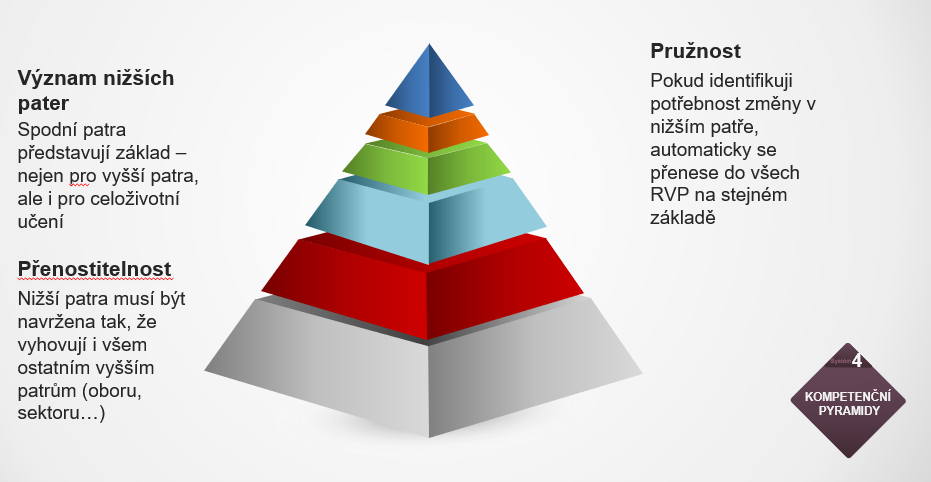 ve vyšších patrech – dovednosti a znalosti důležité pro skupinu oborů, kterými mají být vybaveni absolventi pro pracovní činnosti v dané oblasti a sektoru, nejvyšší patra – odborné kompetence pro jednotlivá povolání a případné specializace, v RVP uváděna jako zaměření oborů vzdělání. Klíčová aktivita C.2.2	Propojení Národní soustavy kvalifikací a RVP v obsahu vzděláváníSystém profesních kvalifikací je poměrně rozsáhlý, avšak chybí jeho užší a srozumitelná provázanost s profilovou částí RVP. Úprava profilujícího obsahu vzdělávání v jednotlivých oborech bude vycházet z požadavků na výkon pracovních činností uplatnitelných na trhu práce. Současně bude propojena s obsahem hodnoticích standardů profesních kvalifikací, v oblastech, pro které profesní kvalifikace existují, podle Národní soustavy kvalifikací (NSK). Platné profesní kvalifikace budou po provedení kompatibilní analýzy využity pro začlenění do profilující složky vzdělání na úrovni předpokládaných nejvyšších pater v pyramidálním uspořádání RVP. Zřejmě nejlepší kompatibilita a využitelnost se dá očekávat na úrovni budoucích zaměření, tj. uplatní se zejména na úrovni nejvyššího patra struktury RVP odpovídající zaměření oborů, příp. některých úzce profilovaných jednotlivých oborů vzdělání. Opatření C.3	Podpora kvality vzdělávání ve středních školáchCílem opatření je zlepšení nástrojů na zvýšení kvality odborného vzdělávání, zkvalitnění systému dalšího vzdělávání pedagogických pracovníků odborných předmětů, zavedení profesní a alternativní formy maturitní zkoušky do systému ukončování středoškolského vzdělávání, elektronizaci přijímání do středního a elektronizaci přihlašování žáků oborů vzdělání se závěrečnou zkouškou ke konání závěrečné zkoušky navazující na první implementační období Strategie 2030+. Opatření vyplývá ze Strategie 2030+, konkrétně z části 1.7 Odborné vzdělávání ve středních a vyšších odborných školách.Klíčová aktivita C.3.1	Elektronizace přihlašování žáků do středního vzděláváníZáměr realizace elektronické přihlášky vychází z potřeby zjednodušit a zefektivnit administrativní úkony spojené se vzdělávacím procesem a využít možností, které poskytuje postupující digitalizace veřejné správy. V souladu s vládní strategií digitalizace a zejména vzhledem k naplnění zákona č. 12/2020 Sb., o právu na digitální služby a o změně některých zákonů, se jeví elektronizace přihlašovacích procesů jako krok, který může být vzhledem k současnému stavu českého e-Governmentu realizován poměrně efektivně a který může přinést značný prospěch jak jeho koncovým uživatelům (žáci, rodiče), tak školským pracovníkům.Záměr je postaven na plné elektronizaci přihlašovacího procesu s využitím inteligentních formulářů a vazby na referenční informace ve státních registrech tak, aby celý proces byl co nejjednodušší, transparentní a kontrolovatelný. Tam, kde to bude nutné, budou i nadále používány listinné dokumenty. Realizací elektronické přihlášky bude umožněna i nová funkcionalita – vícekolové elektronické vyhodnocování přijímacího řízení, které zefektivní celý proces přijímacího řízení.Celý nový způsob zpřístupní funkcionalitu vzdělávacího systému současné úrovni využívání informačních technologií občany.Termín uvedení do praxe je závislý na přijetí příslušných legislativních úprav ve školském zákoně a navazující provádějící vyhlášce s dostatečnou legisvakanční lhůtou pro aplikaci právní úpravy v praxi (2026/2027). Klíčová aktivita nemá návaznost na první implementační období Strategie 2030+.Klíčová aktivita C.3.2	Zlepšení nástrojů na zvýšení kvality odborného vzděláváníZkvalitňování odborného vzdělávání a dosahování kvalitního vzdělání absolventů středních škol je nezbytným předpokladem k udržení ekonomického postavení ČR. Ke zlepšení dojde např. v oblastech dalšího vzdělávání pedagogických pracovníků středních škol, materiálového vybavení odborných škol, zlepšení kvality odborné přípravy žáků ve firemním prostředí, přípravě učebnic a dalšího výukového materiálu, využití nového uspořádání RVP. Klíčová aktivita včetně dílčích aktivit vyplývá ze Strategie 2030+, konkrétně z části 1.7 Odborné vzdělávání ve středních a vyšších odborných školách.Dílčí aktivita C.3.2.1	Příprava a další vzdělávání učitelů odborných předmětů středních škol (včetně stáží ve firmách)Potřeba inovovat znalosti učitelů odborného vzdělávání je v posledních letech v souvislosti s technologickým rozvojem stále naléhavější. V této oblasti dalšího vzdělávání pedagogických pracovníků bude potřebné zajistit:Podmínky pro to, aby kurzy vedoucí k inovaci či specializaci odborných kompetencí učitelů odborných předmětů a praktického vyučování měly ekvivalentní postavení jako kurzy v systému DVPP (viz § 24 odst. 4 zákona o pedagogických pracovníků). Tím, že vysoké školy (nebo jejich programy) musely již dříve procházet systémem akreditace, je toto již dokladem určité kvality. Pokud bude realizátorem firma, ředitel školy bude dokladovat, že firma dlouhodobě realizuje odborné vzdělávání, které je navíc často sledováno firemním managementem. Jako účelné se jeví využít spolupráce školy a firmy, se kterou škola spolupracuje (včetně zahraniční spolupráce) na úrovni zajištění odborného vzdělávání (v rámci využití prvků duálního vzdělávání) a intenzivnější spolupráce v oblasti stáží pedagogických pracovníků na reálných pracovištích u zaměstnavatelů v rámci využití prvků duálního vzdělávání.Finanční zajištění účasti na vzdělávání nabízeném vysokými školami a firmami (zaměstnavatelé a vzdělavatelé). Finanční prostředky určené pro DVPP využijeme i pro účast ve vzdělávacích aktivitách (kurzy, semináře, workshopy atd.) poskytovaných mimo systém DVPP. Současně umožníme využívání finančních prostředků určených pro vzdělávání pedagogických pracovníků středních a vyšších odborných škol, dále prostředků v rámci programu Erasmus+, OP JAK tak, aby pedagogičtí pracovníci mohli absolvovat tyto aktivity přímo ve firmách, kdy firma např. nemůže vzdělávací aktivity připravovat a realizovat plošně, ale v rámci spolupráce školy s firmou bude umožněna účast i pedagogickým pracovníkům školy.Podporu učitelů odborných předmětů pravidelně se vzdělávat v oblasti své odbornosti (viz § 24 odst. 1 zákona o pedagogických pracovnících):stáž v prostředí reálné praxe u zaměstnavatele v intervalu 3 až 5 let podle charakteru oboru,vzdělávání v daném oboru, které bude mít doplňující, rozšiřující či inovační charakter oblasti – minimálně jednou za dobu 2 až 3 let podle charakteru.Dílčí aktivita C.3.2.2	Podpora jazykového vzdělávání žáků a učitelů ve středních školáchZvýšená podpora výuky odborného cizího jazyka S ohledem na uplatnitelnost absolventů zejména odborných škol na trhu práce a další vzdělávání se navrhuje ve vzdělávacích programech jazyků středních škol zachovat a případně posílit výuku cizojazyčné odborné terminologie, a to s odpovídajícím procentuálním počtem lexikálních jednotek obecně odborné a odborné terminologie. V prvním cizím jazyce mají žáci dosáhnout úrovně B1 dle Společného evropského referenčního rámce, úrovně A2 v druhém cizím jazyce, mají-li ho v RVP/ŠVP povinným.Podpora výuky češtiny u žáků s odlišným mateřským jazykemZáměrem opatření je nastavení soustavné a systémové podpory pro žáky s odlišným mateřským jazykem ve středních školách. Primárně jde o úpravu podmínek pro konání přijímacích zkoušek, dále trvalé ukotvení bezplatné jazykové přípravy žáků cizinců ve středních školách (vyhláška č. 13/2005 Sb.), případně nastavení vzdělávacích podmínek pro žáky s odlišným mateřským jazykem, aby zvládli vykonání maturitní zkoušky obdobně jako čeští žáci. Dílčí aktivita C.3.2.3	Zvýšení podílu praktické přípravy v odborných školách Cílem aktivity je především zvýšení podílu praktické přípravy v odborných školách (s prvky duálního systému – zejména v oborech vzdělání s odborným výcvikem) a zapojení zaměstnavatelů do systému odborné přípravy a dalších specifických opatřeních směřujících k podpoře žáků a učitelů v oborech středního vzdělání a středního vzdělání s výučním listem.V následujícím období budou zformulovány hlavní principy a prvky odborné přípravy žáků u zaměstnavatelů (včetně podpory odborné přípravy prostřednictvím zahraničních stáží), kterými je míněno počáteční střední odborné vzdělávání a příprava probíhající u místních partnerstvích zaměstnavatelů a škol, a to zejména v rámci oborů vzdělání s odborným výcvikem. Základní podmínkou zahájení a dalšího rozvoje odborné přípravy u zaměstnavatelů je místní partnerství konkrétního zaměstnavatele s konkrétní střední odbornou školou, které umožní: zapojení zaměstnavatelů do definování koncepce rozvoje školy, tvorbu a revize školních vzdělávacích programů (např. pokud je potřeba zvýšit flexibilitu uspořádání učiva ve školním vzdělávacím programu ve vztahu k možnostem a potřebám firem), nebokonkrétní specifikaci obsahu a realizaci praktického vyučování v členění na prostředí podniku a školy, včetně účasti na konání závěrečných zkoušek, zejména v oborech vzdělání se závěrečnou zkouškou a výučním listem.V rámci místních partnerství je také třeba metodicky podporovat firemní prostředí, zejména u malých a středních podniků, např. v oblasti přípravy instruktorů odborného výcviku (jako zaměstnanců firem s využitím profesní kvalifikace NSK pro instruktory ke zlepšení kvality poskytovaného odborného výcviku).Ke zvýšení podílu praxe ve firmách může také přispět další rozvoj využívání již dnes zavedených nástrojů, např. daňový odpočet pro firmu – výdaje na žáka a na pořízení majetku. Ve vyšším odborném vzdělávání dojde ke sjednocení minimální hodinové dotace praktického vyučování, kterou budou studenti absolvovat na reálných pracovištích fyzických a právnických osob.Dílčí aktivita C.3.2.4	Zlepšení praktické přípravy na pracovištích firem (standard kvality praktické přípravy na pracovištích)Jedná se zejména o zlepšení spolupráce v oblasti praktické přípravy žáků. Žákům umožníme získání většího portfolia kompetencí, které jim ulehčí jejich profesní i osobní rozvoj. Spolupráce se týká i dalších důležitých oblastí, např. účasti zástupců firem u závěrečných, maturitních zkoušek nebo absolutorií, nebo aktivní spolupráce se školami při přípravě nebo aktualizaci školního vzdělávacího programu, využívání Národní soustavy kvalifikací apod.  Cílem aktivity bude analýza současného výkonu odborné praxe, zejména ve vztahu k nabývání profesních, občanských a osobních kompetencí, a na jejím základě vytvoření standardu kvality a podmínek praktického vyučování na firemních a školních pracovištích.  Dílčí aktivita C.3.2.5 	Podpora individuálních konzultací žáků ohrožených předčasným odchodem ze vzděláváníŽákům středních (odborných) škol, u kterých je potencionální předpoklad předčasného odchodu ze vzdělávání, škola poskytne potřebnou konzultační pomoc. Důležitým aspektem je s pomocí výchovných poradců a školních psychologů vytvořit v rámci školního poradenského pracoviště systém včasného diagnostikování problémů těchto žáků a pokusit se odstranit případné příčiny jejich neúspěšnosti, např. poskytnutím individuálního přístupu k žákům ze strany školy, přípravou vhodných učebních textů apod.Klíčová aktivita C.3.3	Modernizace ukončování středoškolského vzděláváníV návaznosti na měnící se požadavky na obsah středoškolské přípravy bude třeba reagovat na způsob dosavadního ukončování středoškolského studia. Rozsah změn se stane předmětem diskusí, je však zřejmé, že tématy budou zejména elektronizace maturitní zkoušky, zavedení profesní maturitní zkoušky, potřeba přiznat i neúspěšným maturantům dílčí stupeň středního vzdělání nebo možnost inovace školní části maturitní zkoušky.Klíčová aktivita včetně dílčích aktivit vyplývá ze Strategie 2030+, konkrétně z části 1.7 Odborné vzdělávání ve středních a vyšších odborných školách, z bodu 3. Upravit podmínky pro získání profesní kvalifikace a dosažení stupně vzdělání.Dílčí aktivita C.3.3.1	Digitalizace maturitní zkoušky Se zvyšující potřebou digitální transformace společnosti je spojena i digitalizace testování. Zároveň je však nutné zajistit, že digitální testování bude odpovídat realitě testování dosud užívaného ve školách.Digitální testování by nemělo využívat pouze uzavřených nebo úzce otevřených úloh (na kterých se kompetenční model vzdělávání nedá příliš ověřit), např. křížkováním správných odpovědi nebo výběrem mezi variantami a-b-c-d, ale mělo by nabízet i široce otevřené úlohy s možností hodnocení úvah, postupů i alternativních řešení. Cílem testování je zjistit míru osvojení učiva, kompetence a schopnost žáka řešit situace, což vyžaduje vývoj nových typů testů. Rozhodnutí bude předcházet analýza možných negativních (či pozitivních) dopadů digitálního testování maturantů na výsledek u dané zkoušky. Digitální vybavenost jednotlivých škol je nutností pro úspěšné fungování plošného testování, jež dle zákona musí probíhat v jednom čase a ve srovnatelných podmínkách. Zabezpečení sítě proti případným kyberútokům je pouze jednou z částí bezpečnostních pravidel, bez kterých by se digitální testování také neobešlo.Úpravy maturitních zkoušek by měly směřovat k digitalizaci. Než k ní dospějeme, musíme překlenout toto období jinou proveditelnou formou testování.V rámci úplné digitalizace je pak třeba zabezpečit technické zázemí v takové kvalitě, aby každý žák měl k dispozici PC/tablet.Dílčí aktivita C.3.3.2	Zavedení profesní maturitní zkoušky pro obory vzdělání s maturitní zkouškou s odborným výcvikem Pro ukončení vzdělávání v oborech kategorie L (v SOU) je účelné zavést nový stupeň vzdělání „střední vzdělání s profesní maturitní zkouškou“. Charakter vzdělávání i následné uplatnění v praxi v těchto oborech je spíše orientováno na profesní využití studia. Z tohoto důvodu by se profesní maturitní zkouška konala jen z profilové části maturitní zkoušky. Zavedení profesní maturitní zkoušky bude předcházet diskuse se zaměstnavateli o jejím uplatnění v praxi.Nově koncipovaná profilová maturitní zkouška bude uplatnitelná zejména u oborů vzdělání kategorie L0 v SOU, kde bude „běžným“ výstupním certifikátem (avšak bez přímého přístupu k vysokoškolskému vzdělávání, ale s možností vstupu do vyššího odborného vzdělávání) pro náročnější povolání.Možnost vykonat „klasickou“ maturitní zkoušku v plném rozsahu bude zachována například složením jednotlivé zkoušky.Dílčí aktivita C.3.3.3	Alternativní forma profilové maturitní zkoušky (komplexní absolventská práce)   Základem je zpracování maturitní (absolventské) práce na komplexnější úrovni (zahrnující důležité oblasti znalostí a dovedností z profilu absolventa daného oboru vzdělání s maturitní zkouškou) za účasti odborníků z praxe ve firemním prostředí, která nahrazuje související profilové zkoušky komplexní maturitní absolventskou prací spojenou s její obhajobou.   Umožňuje propojení více forem profilové maturitní zkoušky (např. praktické zkoušky, písemné zkoušky, resp. ústní zkoušky s maturitní prací s obhajobou) do jednoho komplexního celku a komplexnější způsob hodnocení komplexní absolventské práce při její obhajobě v rámci souvisejících předmětů profilové části maturity. Nezbytným a závazným atributem komplexní absolventské práce tedy je, že její zpracování probíhá v reálném firemním prostředí za účasti odborníků z praxe. Odborník z praxe bude spolupracovat se žáky při přípravě absolventské práce, hodnotit ji a účastnit se na její obhajobě.Neméně důležitým výrazným předpokladem pro přípravu absolventské práce je schopnost týmové spolupráce pedagogického sboru školy na vedení žáků při komplexním zpracování absolventské práce. Dílčí aktivita C.3.3.4	Přiznání stupně středního vzdělání neúspěšným maturantům (a neúspěšným žákům u závěrečné zkoušky) jako částečná eliminace předčasného odchodu ze vzdělávání Míra neúspěšných maturantů z přihlášených k maturitní zkoušce v předchozí dekádě se pohybuje kolem 10 %. Ve svém důsledku uvedené procento absolventů středních škol s obory s maturitní zkouškou získalo po absolvování 13 let školní docházky pouze stupeň „základní vzdělání“. Jednou z možností, jak zúročit až čtyřleté studium, které nebylo řádně ukončeno, je zavedení profesní maturitní zkoušky (týká se cca 6 % maturantů, kteří uspěli u profilové maturitní zkoušky). Další možností je připustit přiznání stupně „střední vzdělání“ absolventům středoškolského vzdělávání, kteří úspěšné ukončili poslední ročník oboru středního vzdělání s maturitní zkouškou (příp. středního vzdělání s výučním listem), ale nesložili maturitní (resp. závěrečnou) zkoušku.Opatření C.4	Postavení VOŠ a modernizace absolutoriaV rámci opatření MŠMT vyhodnotí postavení vyšších odborných škol k trhu práce a ve vztahu k záměrům v oblasti vysokého školství. Současně bude vyhodnocen návrh na propojení rejstříkového řízení s akreditačními mechanismy vzdělávacích programů vyšších odborných škol a propojení uznávání zkoušek se zkouškami na vysokých školách.   Opatření a klíčové aktivity (C.4.1 a C.4.2) nemají návaznost na první implementační období Strategie 2030+.Klíčová aktivita C.4.1	Posouzení postavení vyšších odborných škol ve vzdělávacím systému  V rámci klíčové aktivity provedeme analýzu pojetí vyššího odborného vzdělávání a uplatnitelnosti absolventů oborů vzdělání kategorie N. S ohledem na narůstající počet absolventů středních škol, ale také na vzrůstající počet studijních programů s profesním profilem bakalářských studijních programů bude pro vyšší odborné školy nadcházející období složité ve smyslu méně předvídatelného zájmu o studium.   Klíčová bude pro zapsání nových oborů vzdělání vyššího odborného vzdělávání a jejich kapacity uplatnitelnost na trhu práce v konkurenci s bakalářskými studijními programy obdobného zaměření.   Klíčová aktivita C.4.2 	Zavedení nového pojetí konání absolutoria formou komplexní absolventské práce s obhajobou ve vyšším odborném vzdělávání Proměny trhu práce kladou vyšší nároky na absolventy vyššího odborného vzdělávání a je žádoucí, aby při absolutoriu docházelo ke komplexnímu ověření osvojení výstupů akreditovaného vzdělávacího programu s důrazem na jeho kompetenční pojetí jak po teoretické, tak i praktické stránce. Nejprve bude vyhlášeno pokusné ověřování nového pojetí konání absolutoria formou komplexní absolventské práce s obhajobou ve vyšším odborném vzdělávání s cílem ověřit možnosti formy zkoušky, která bude reflektovat kompetenční model vzdělávání i prokázání praktických dovedností. Na základě vyhodnocení realizace pokusného ověřování bude navržen funkční model komplexní absolventské práce a k jeho legislativní ukotvení. Opatření C.5	Zlepšování nástrojů pro vstup absolventů na trh práce    Pro usnadnění přechodu absolventů na trh práce je nezbytné partnerství mezi školami a firmami. Především se jedná o posílení a zlepšení spolupráce zejména v oblasti praktické přípravy žáků, ve které je důležité posilovat praktické vyučování a odborný výcvik v reálném prostředí firem, společně spolupráci plánovat (školní akční plán, plány spolupráce). Kariérové vzdělávání je třeba vnímat jako zásadní, a to nejen pro naplňování uvedených cílů, ale i pro další fungování žáků na trhu práce. Jedná se o systematickou práci na kariérovém rozvoji každého žáka a posilování profesní identity žákůOpatření a klíčová aktivita navazují na implementační kartu Inovace oborové soustavy – klíčovou aktivitu 3.2. Podpora kariérového poradenství. Klíčová aktivita C.5.1	Kariérové poradenství a vzdělávání  V rámci klíčové aktivity se zaměří pozornost nejen na roli kariérového poradenství ve školách, ale i na rozvoj dovedností pedagogů podporovat žáky v dokončení studia a v rámci jejich přechodu na trh práce. Školám bude poskytována podpora v průběžném rozvoji a posilování služeb kariérového poradenství a jejich individualizace. V souvislosti s prevencí předčasných odchodů ze vzdělávání budou školy zároveň podporovány v identifikaci žáků ohrožených neúspěchem, kterým by měla být v rámci poradenství věnována zvýšená pozornost.Podpora kariérového vzdělávání, poradenství a spolupráce s firmami sleduje několik cílů:   rozvinout a prohloubit u každého žáka tzv. kariérové kompetence, které mu usnadní uplatnění na trhu práce, vytvořit ve výuce školy a ŠVP podmínky pro hladkou adaptaci žáků na požadavky trhu práce, podílet se na snižování počtu předčasných odchodů žáků, pomoci každému žákovi, který o to projeví zájem, hledat takovou vzdělávací cestu, která nejlépe vyhovuje jeho dispozicím a zájmům, reagovat na akutní nedostatek pracovníků zejména v ICT a kybernetické bezpečnosti s důrazem na nedostatek žen/dívek v technických oborech. Východiskem pro naplňování uvedených cílů bude způsob zapracování rozvoje kariérových kompetencí žáků do RVP SOV (resp. RVP ZV) a formulace očekávaných výsledků učení.  C.1Nová struktura oborové soustavy středního vzdělávání C.2Inovovaný obsah RVP v jednotlivých oborech vzděláníC.3Podpora kvality vzdělávání ve středních školáchC.4Postavení VOŠ a modernizace absolutoriaC.5Zlepšování nástrojů pro vstup absolventů na trh práce Období realizace Od: Q4/2023	Do: Q4/2024Kritéria Návrh novely Nařízení vlády o soustavě oborů vzdělání (s převodníkem oborů vzdělání)Návrh novely Nařízení vlády o soustavě oborů vzdělání (s převodníkem oborů vzdělání)Období realizace Od: Q4/2023Do: Q2/2025Kritéria Analýza souladu trhu práce se vzdělávací nabídkouNávrh novely školského zákona Návrh Nařízení vlády o soustavě oborů vzděláníAnalýza souladu trhu práce se vzdělávací nabídkouNávrh novely školského zákona Návrh Nařízení vlády o soustavě oborů vzděláníObdobí realizace Od: Q4/2023Do: Q4/2026Kritéria Návrh nové oborové soustavyNávrh nových RVP jednotlivých oborů vzděláníNávrh nové oborové soustavyNávrh nových RVP jednotlivých oborů vzděláníObdobí realizace Od: Q4/2023Do: Q4/2026Kritéria Návrh inovovaných nebo nových RVP oborů vzděláníNávrh inovovaných nebo nových RVP oborů vzděláníObdobí realizace Od: Q4/2023Do: Q4/2027Kritéria Návrh/pilotáž elektronické přihláškyNávrh/pilotáž elektronické přihláškyObdobí realizace Od: Q4/2023Do: Q4/2026Kritéria Nabídka nových kurzů DVPP pro učitele odborných školNabídka nových kurzů DVPP pro učitele odborných školObdobí realizace Od: Q4/2023Do: Q4/2026Kritéria Vydání metodických příruček na podporu jazykového vzdělávání ve středních školáchVydání metodických příruček na podporu jazykového vzdělávání ve středních školáchObdobí realizace Od: Q4/2023Do: Q4/2026Kritéria Návrh novely školského zákona Návrh zvýhodnění pro firmy, na jejichž pracovištích se žáci a studenti vzdělávajíNávrh standardu kvality přípravy na pracovištích firemPočet místních partnerství mezi školami a firmamiNávrh novely školského zákona Návrh zvýhodnění pro firmy, na jejichž pracovištích se žáci a studenti vzdělávajíNávrh standardu kvality přípravy na pracovištích firemPočet místních partnerství mezi školami a firmamiObdobí realizace Od: Q4/2023Do: Q4/2026Kritéria Návrh novely školského zákona Návrh zvýhodnění pro firmy, na jejichž pracovištích se žáci a studenti vzdělávajíNávrh standardu kvality přípravy na pracovištích firem na základě analýzyPočet místních partnerství mezi školami a firmamiNávrh novely školského zákona Návrh zvýhodnění pro firmy, na jejichž pracovištích se žáci a studenti vzdělávajíNávrh standardu kvality přípravy na pracovištích firem na základě analýzyPočet místních partnerství mezi školami a firmamiObdobí realizace Od: Q4/2023Do: Q4/2027Kritéria Snížení podílu předčasných odchodů žáků ze vzdělávání oproti roku 2022Snížení podílu předčasných odchodů žáků ze vzdělávání oproti roku 2022Období realizace Od: Q2/2023Do: Q4/2027Kritéria Návrh novely školského zákonaNávrh novely školského zákonaObdobí realizace Od: Q2/2023Do: Q4/2027Kritéria Návrh novely školského zákona k digitalizaci maturitní zkouškyNávrh novely školského zákona k digitalizaci maturitní zkouškyObdobí realizace Od: Q2/2023Do: Q4/2027Kritéria Projednaný záměr profesní maturitní zkoušky se zaměstnavateliProjednaný záměr profesní maturitní zkoušky se zaměstnavateliObdobí realizace Od: Q2/2023Do: Q4/2027Kritéria Zavedení komplexní absolventské práce do praxeZavedení komplexní absolventské práce do praxeObdobí realizace Od: Q2/2023Do: Q4/2027Kritéria Vytvoření věcného záměru upravených stupňů vzdělání středoškolského vzdělání Vytvoření věcného záměru upravených stupňů vzdělání středoškolského vzdělání Období realizace Od: Q4/2023Do: Q4/2024Kritéria Analýza a návrhy opatření ve vyšším odborném vzdělávání Analýza a návrhy opatření ve vyšším odborném vzdělávání Období realizace Od: Q4/2023Do: Q3/2027Kritéria Návrh funkčního modelu a jeho legislativní ukotvení Návrh funkčního modelu a jeho legislativní ukotvení Období realizace Od: Q4/2023Do: Q4/2027Kritéria Zapracování kariérových kompetencí do RV SOV a RVP ZVPokles přestupů mezi obory vzdělání v průběhu vzdělávání ve sledovaném období 2023-2027 Zapracování kariérových kompetencí do RV SOV a RVP ZVPokles přestupů mezi obory vzdělání v průběhu vzdělávání ve sledovaném období 2023-2027 